СОГЛАШЕНИЕ о сотрудничестве в рамках сетевого взаимодействия между МДОУ «Детский сад № 5» Кировского района г. Саратова и  МБДОУ «Детский сад «Сказка» п. НовостройкаКемеровского муниципального округаг. Саратов                                                                             «02» октября 2023 г.      Муниципальное  дошкольное  образовательное  учреждение «Детский сад № 5» Кировского района г. Саратова,  именуемое в дальнейшем МДОУ в лице  заведующего  Калинкиной  Галины  Владимировны,  действующего на основании устава, с одной стороны, и МБДОУ «Детский сад «Сказка» Кемеровского муниципального округа , в лице заведующего Халтуриной Елены Феликсовны,  действующего на основании устава с другой стороны, именуемое в дальнейшем Организация, далее Стороны, заключили настоящее Соглашение о нижеследующем:Предмет соглашения1.1.Стороны признают, что их научный, учебно-методический, кадровый и материально-технический потенциал позволяет им путем объединения усилий установить взаимовыгодное сотрудничество в организации сетевого взаимодействия (далее-сеть) в рамках региональной инновационной площадки  «Детская экологическая организация «ЭкоЛяндия-планета дошколят» на базе МДОУ «Детский сад № 5» Кировского района г. Саратова.Стороны договорились в целях содействия друг другу в реализации задач сетевого взаимодействия оказывать взаимные услуги, осуществлять обмен информацией, участвовать в совместных проектах, мероприятиях, конкурсах, акциях и других видах совместной деятельности, не противоречащих законодательству.1.2. Стороны договариваются о сетевом взаимодействии для решения следующих задач:-  объединение детских экологических движений МДОУ и Организации в единую детскую экологическую организацию «ЭкоЛяндия-планета дошколят» для реализации экологообразовательной, природоохранной  деятельности на основе взаимодействия внутри этой организации;- реализация плана по сетевому взаимодействию;- поиск и внедрение новых инновационных форм, методов, подходов и приёмов, способствующих формированию у детей дошкольного возраста экологического мышления и экологической культуры в процессе взаимодействия внутри сети;- развитие экологической проектной, поисково-исследовательской деятельности, культуры общения вне образовательного процесса, насыщенной предметным содержанием;- поиск эффективных форм взаимодействия в процессе волонтёрской, природоохранной деятельности всех участников сети;-  совместная организация и реализация массовых мероприятий, акций, конкурсов и т.п.- обмен опытом работы участников сети с целью содействия росту профессионального мастерства педагогов, развития их творческого потенциала;-  обобщение и распространение инновационного опыта на семинарах, мастер-классах, конференциях разного уровня, а также в виде публикаций, видеоматериалов, информационных постов в  созданных МДОУ группах интернет сети.1.3.Настоящее Соглашение определяет структуру, принципы и общие правила отношений Сторон. 1.4.В своей деятельности Стороны не ставят задач извлечения прибыли.1.5. Стороны могут оказывать друг другу все виды организаторской и научно-методической помощи на взаимосогласных условиях.1.6.Стороны имеют право отказываться от предложений, если одна из Сторон в них не нуждается, если Сторона не имеет возможности принимать участие в надлежащей мере, или если имеются возражения третьей Стороны.1.7.Совместная деятельность осуществляется на основании утвержденного МДОУ плана о сетевом взаимодействии.2. Ответственность сторон2.1. Стороны самостоятельно обеспечивают соответствие деятельности законодательству Российской Федерации. 2.2. Стороны оказывают друг другу научно-методическое и консультационное содействие в ведении образовательной деятельности. 2.3. В ходе ведения совместной деятельности Стороны безвозмездно используют имущество друг друга. Стороны, используя помещения, оборудование, иное имущество партнера по соглашению, обеспечивают сохранность данного имущества. 2.4. При реализации настоящего соглашения МДОУ несет ответственность за жизнь и здоровье воспитанников во время их нахождения на территории, в зданиях и сооружениях МДОУ, Организация несет ответственность за жизнь и здоровье воспитанников во время их нахождения на территории, в зданиях и сооружениях Организации.2.5. Стороны содействуют информационному обеспечению деятельности партнера по Соглашению. Конкретные обязанности Сторон могут быть установлены дополнительными договорами. 3. Порядок расчетов3.1.Совместная деятельность Сторон является некоммерческой, не преследует цели извлечения прибыли в каких-либо формах и осуществляется на взаимовыгодных началах.4. Изменения и расторжения соглашения4.1.Все изменения и дополнения к настоящему Соглашению оформляются дополнительным договором Сторон, которое является неотъемлемой частью настоящего Соглашения.4.2.Соглашение может быть расторгнуто досрочно, на основании письменного уведомления и прекращает свое действие по истечении двух месяцев со дня направления другой Стороне уведомления о прекращении Соглашения. В таком случае условия расторжения Соглашения определяются по взаимному согласию Сторон.5. Срок действия соглашения5.1.Настоящее Соглашение вступает в силу с даты его подписания обеими Сторонами и действительно до 31.08.2024 года.6. Общие положения6.1.Спор и разногласия, касающиеся настоящего Соглашения, решаются переговорами или в установленном законодательством порядке. 6.2.Все изменения и дополнения действительны только в том случае, если они сделаны в письменном виде и подписаны уполномоченными на то лицами обеих Сторон.6.3.Соглашение составлено в двух экземплярах, причем оба экземпляра имеют одинаковую юридическую силу.7. Юридические адреса и подписи сторон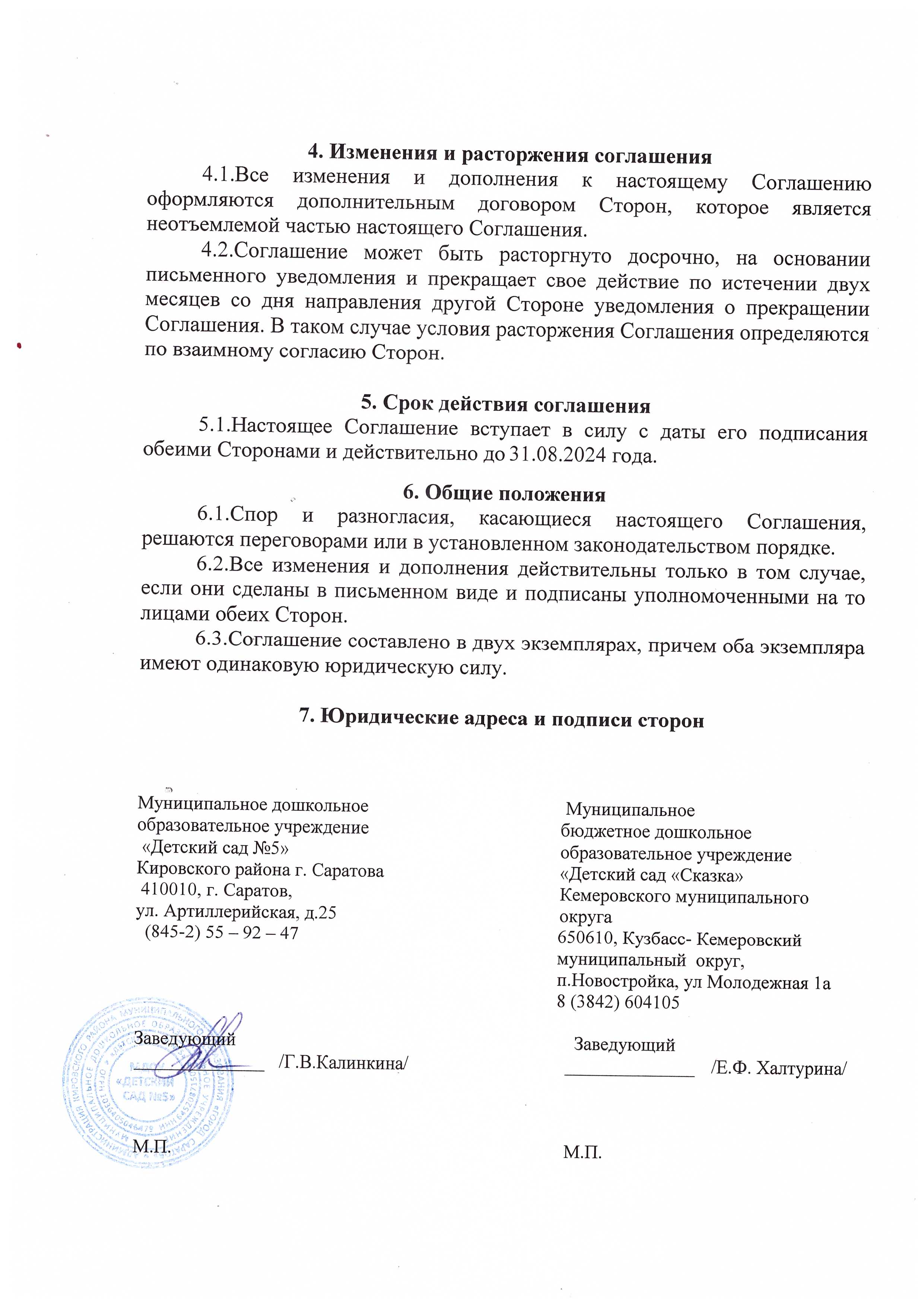 Муниципальное дошкольное образовательное учреждение «Детский сад №5» Кировского района г. Саратова   410010, г. Саратов, ул. Артиллерийская, д.25  (845-2) 55 – 92 – 47Муниципальное дошкольное образовательное учреждение «Детский сад №5» Кировского района г. Саратова   410010, г. Саратов, ул. Артиллерийская, д.25  (845-2) 55 – 92 – 47Муниципальное дошкольное образовательное учреждение «Детский сад №5» Кировского района г. Саратова   410010, г. Саратов, ул. Артиллерийская, д.25  (845-2) 55 – 92 – 47Муниципальное дошкольное образовательное учреждение «Детский сад №5» Кировского района г. Саратова   410010, г. Саратов, ул. Артиллерийская, д.25  (845-2) 55 – 92 – 47Муниципальное дошкольное образовательное учреждение «Детский сад №5» Кировского района г. Саратова   410010, г. Саратов, ул. Артиллерийская, д.25  (845-2) 55 – 92 – 47 Муниципальноебюджетное дошкольное образовательное учреждение «Детский сад «Сказка» Кемеровского муниципального округа   650610, Кузбасс- Кемеровский муниципальный  округ, п.Новостройка, ул Молодежная 1а8 (3842) 604105 Муниципальноебюджетное дошкольное образовательное учреждение «Детский сад «Сказка» Кемеровского муниципального округа   650610, Кузбасс- Кемеровский муниципальный  округ, п.Новостройка, ул Молодежная 1а8 (3842) 604105 Муниципальноебюджетное дошкольное образовательное учреждение «Детский сад «Сказка» Кемеровского муниципального округа   650610, Кузбасс- Кемеровский муниципальный  округ, п.Новостройка, ул Молодежная 1а8 (3842) 604105 Муниципальноебюджетное дошкольное образовательное учреждение «Детский сад «Сказка» Кемеровского муниципального округа   650610, Кузбасс- Кемеровский муниципальный  округ, п.Новостройка, ул Молодежная 1а8 (3842) 604105 Муниципальноебюджетное дошкольное образовательное учреждение «Детский сад «Сказка» Кемеровского муниципального округа   650610, Кузбасс- Кемеровский муниципальный  округ, п.Новостройка, ул Молодежная 1а8 (3842) 604105Заведующий______________ Заведующий______________ Заведующий______________ /Г.В.Калинкина//Г.В.Калинкина/  Заведующий______________  Заведующий______________  Заведующий______________/Е.Ф. Халтурина/ /Е.Ф. Халтурина/                           М.П.                          М.П.                          М.П.                            М.П.                            М.П.                            М.П.